Exercise 3In your practice file enter the following amounts in cells C1 to C5: C1: 28443; C2: 31296; C3: 8543; C4: 12; C5: 96. 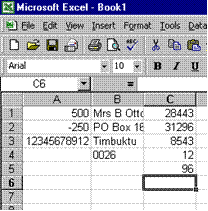 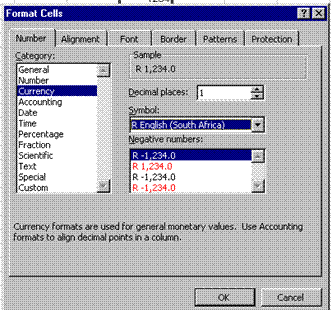 Then select these cells, click the Format menu from the menu bar and click cells.  Click on the Numbers tab and then click on the currency category.  The explanation reads: "Currency formats are used for general monetary values."Set the number of decimal places to zero and the currency to R English.Select the first figure in red in the box as the format for negative numbers. Click OK. 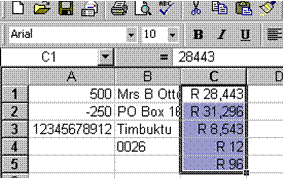 